Progress and attainment action plan for boys 2018-2019    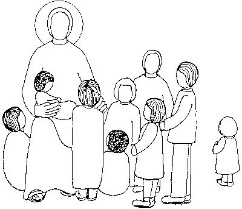 Action Achieved Through Review Completed?To identify barriers to learning for boys in KS2Analyse boys academic and social needs and identify if PP, SEN, EAL, Safeguarding concerns, access to extra support, well-being scores and then put into place in measures to support as necessary. Identify enrichment opportunities that the boys will enjoy and roles of responsibility within the school.Identify roles, clubs, visitors for boys and match with specific boys.Review texts used across the curriculum and include more texts aimed at boys.Identify and purchase new texts across the school and across curriculum that will appeal more to boys and will encourage them to read and write.Specific books purchased for PP Y6 and KD Y5.To involve dads/grandads and other male role models in school eventsArrange ‘Lads and dads’ events e.g. for Father’s Day to promote good role models.Improve opportunities for outdoor and practical hands-on learningDevelop outdoor learning schemes of work for each curriculum area. and include on all teacher appraisals. Share schemes of work with teachers and put into practice.On all teacher appraisalsAscertain and act on pupil voiceCompile and complete pupil voice survey for boys about school life for Sacred Heart boys, engagement and challenge in lessons, aspirations.Identify and support boys who require pastoral support.Ensure all boys that need it have pastoral support from Family support worker/ Caritas social worker/ school TAS.Identify and support boys who require academic support.Ensure all boys that need it have academic support from Teachers and TAS and where necessary support from outside agencies.